COLLEGE OF ALAMEDA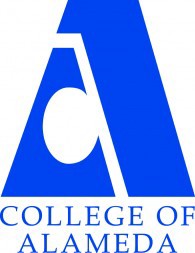 Institutional Effectiveness CommitteeAGENDAOct 8, 2020 2:00-3:30 pmVia ZOOM https://cccconfer.zoom.us/j/5833887631  Co-Chair - Faculty, Andrew Park Co-Chair - Admin, Dominique Benavides, DirectorOur MissionThe Mission of College of Alameda is to serve the educational needs of its diverse community by providing comprehensive and flexible programs and resources that empower students to achieve their goals. 1. Approval of the AgendaActionChairs 2. Approval of the Minutes – SeptemberActionChairs 3. Institutional Set Standards Update Information/ActionDominique Benavides 4. Approval of Strategic Enrollment PlanActionDominique Benavides 5. Program Review Update - DashboardsInformationDominique Benavides 6. ACCJC Update – DistrictInformationAndrew Park 7. Other 7. Adjournment Future Meetings – Second Thursdays, 2-3:30p.m., Fall 2020